In de brief van 7 december informeerden we u over de plannen voor een opvanglocatie voor Oekraïense vluchtelingen in Waal. Op woensdag 13 december stuurden we u opnieuw een brief met meer informatie zoals antwoorden op vragen en het besluit van de gemeenteraad.Vrijdag 15 december is er een inloopbijeenkomst geweest over het plan om Oekraïners op te vangen op de Lekdijk 73A in Waal. In deze vervolgbrief willen we u verder informeren over lopende onderzoeken, de conceptplanning, toekomstplannen en het omgevingsoverleg met inwoners. Lopende onderzoeken en conceptplanning Momenteel lopen er onderzoeken op de locatie om de definitieve haalbaarheid vast te stellen voor het realiseren van een opvanglocatie. We kunnen dus nog niet alle vragen beantwoorden omdat we voor sommige vragen ook nog wachten op de uitkomsten. In de komende tijd wordt steeds meer duidelijk over bijvoorbeeld de inrichting van het gebouw, wanneer er hoeveel vluchtelingen komen en allerlei andere praktische zaken. Als we de meeste vragen hebben beantwoord en de onderzoeken positief zijn, kunnen we de opvang realiseren. We starten dan met de inrichting van de loods en plaatsen later de units (zelfstandige wooncabines). We gaan er nu vanuit dat we begin maart starten met de eerste werkzaamheden. Zoals eerder benoemd heeft de gemeente uiterlijk 15 april extra plekken nodig. De intentie is om de bestaande loods dan klaar te hebben voor de opvang. Units op het buitenterrein plaatsen we in mei.  ToekomstplannenTijdens de eerste inwonersbijeenkomst op 6 december werd duidelijk dat er veel vragen waren over de plannen na de Oekraïne opvang. Burgemeester Segers en Wethouder Bikker hebben toen al aangegeven dat het college deze locatie niet geschikt vindt voor een asielzoekerscentra (AZC). Dat blijft een toezegging: op deze plek komt geen AZC (zie getekende bijlage door wethouder Bikker). Vanwege de hoge nood is deze locatie nodig voor de opvang van vluchtelingen uit Oekraïne. Over wat er na deze opvang met het terrein gebeurt, wil de gemeente graag met u als inwoner in gesprek. Na de zomervakantie organiseren we een inwonersbijeenkomst om hier verder op in te gaan. We blijven graag in gesprekTijdens de inloopbijeenkomst hebben we reactieformulieren verzameld. Op deze reactieformulieren is ook gevraagd wie deel zou willen nemen aan een omgevingsoverleg over deze ontwikkeling. In het omgevingsoverleg bespreken we de plannen en toetsen we als gemeente of we nog iets over het hoofd zien. Ook bespreken we hoe we de inwoners van Waal op de hoogte houden. Er hebben zich inmiddels zes mensen aangemeld voor het omgevingsoverleg.We voeren op dit moment ook persoonlijke gesprekken met direct omwonenden en andere belanghebbenden op dit terrein. Mocht u ook graag persoonlijk in gesprek gaan, dan komen we graag bij u langs. U kunt een mail sturen naar het e-mailadres onderaan deze brief.Antwoorden op (gestelde) vragenIn bijlage 2 zijn de vragen en antwoorden bijgevoegd. Er zijn vragen gesteld tijdens de inloopbijeenkomsten en tijdens contacten met verschillende inwoners. De vragen zijn waar nodig verder verduidelijkt. Dit staat dan vermeld middels een update.Meer informatie Op onze website www.molenlanden.nl/gemeentelijke-opvang-oekrainers kunt u deze en andere brieven met bijlagen terugvinden. Bekijkt u deze regelmatig om op de hoogte te blijven van het meest actuele nieuws. Regelmatig zal u ook brieven blijven ontvangen.Vragen of opmerkingenVeel zaken rondom de opvang van Oekraïense vluchtelingen op de Lekdijk 73A weten we nog niet precies. In de komende tijd wordt meer duidelijk over veel praktische zaken. Hierover blijven we u informeren. Heeft u in de tussentijd nog vragen of opmerkingen? Deze kunt u mailen naar: crisisnoodopvang@jouwgemeente.nl. U kunt ook bellen naar de gemeente 088-7515000. Vraag hierbij naar Roelie de Vries. Burgemeester en wethouders van de gemeente Molenlanden,de secretaris,	de burgemeester,Leon Anink	Theo SegersBijlage 1: brief wethouder Bikker toekomstplannen Lekdijk 73A WaalBeste inwoners en/of ondernemers van Waal, Middels deze brief wil ik als wethouder graag in gaan op de zorgen die leven rondom de toekomstplannen van Lekdijk 73A in Waal. Tijdens de inwonersbijeenkomst van 6 december kregen wij van u terug dat er veel zorgen waren over wat er op deze locatie komt na de opvang van Oekraïners. Op deze avond hebben de burgemeester en ik al vermeld dat het college deze locatie niet geschikt vindt voor een asielzoekerscentra. Met deze brief wil ik nogmaals bevestigen dat er op deze locatie geen lange termijn asielzoekerscentra komt. De intentie van de gemeente is om op de Lekdijk 73A in Waal een opvanglocatie te openen voor Oekraïense vluchtelingen. Dit zal ook in de vergunningaanvraag staan. Oekraïense vluchtelingen vallen onder de Richtlijn Tijdelijke Bescherming (RTB) van de Europese Unie. Dit is de richtlijn bedoeld voor Oekraïense vluchtelingen. Vooralsnog loopt deze richtlijn tot maart 2025. Indien de oorlog in Oekraïne langer duurt is de verwachting dat de duur van de richtlijn nog een jaar wordt verlengd. De RTB mag oorspronkelijk maximaal tot 4 maart 2026 doorlopen. Als de oorlog dan nog steeds aan de gang is moet de Europese Unie bekijken hoe zij Oekraïners een veilige plek willen geven en onder welke regeling zij vallen. Mochten Oekraïners tegen die tijd worden gezien als reguliere asielzoekers, dan is dat de enige groep waarbij we voor deze locatie tijdelijk een uitzondering maken. Nadrukkelijk stellen we dus dat de opvang in Waal alleen tijdelijk ingezet wordt voor Oekraïense vluchtelingen. Als de oorlog wel voorbij is zal er uiteraard sprake zijn van een transitiefase. Hierover wordt te zijner tijd meer bekend. In de tussentijd gaan we als gemeente graag met u in gesprek over ideeën van wat er structureel op deze locatie kan komen na de tijdelijke opvang van Oekraïense vluchtelingen.Hopende u op deze wijze gerust te stellen,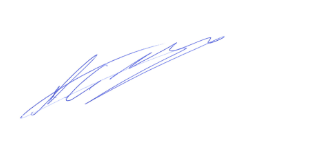 Vriendelijke groet,Wethouder Arco BikkerBijlage 2: Vraag en antwoord opvanglocatie Oekraïense vluchtelingen Waal Lekdijk 73AWaarom is een andere locatie niet mogelijk? In september 2023 kwam er een noodoproep van de staatssecretaris met de opdracht om januari 2024 extra plekken te realiseren. Die opgave wordt vanuit het Rijk via de provincie en vervolgens de veiligheidsregio verdeeld. Onze veiligheidsregio, Zuid-Holland Zuid, heeft nog niet genoeg opvangplekken. Onze gemeente heeft daarbinnen de opgave om voor meer gemeentelijke opvang te zorgen. We zaten op 250 plekken (180 particulier, 70 gemeentelijk) en moeten groeien naar 400 plekken. De nood aan opvangplekken is hoog en dit vraagt om snelheid in het proces waarmee dit gerealiseerd moet worden.Op het moment dat zo’n dringende oproep binnenkomt moeten we als gemeente snel schakelen. Vanuit die nood is Lekdijk 73A naar voren gekomen als geschikte locatie voor een snelle realisatie van een opvanglocatie. Omdat we als gemeente beseffen dat een opvanglocatie van 75 mensen ingrijpend is voor een buurtschap als Waal, is de intentie altijd noodopvang geweest. Voor de plannen hierna is wel ruimte en tijd voor een participatietraject en hierover gaan we dan ook graag met u in gesprek.We kunnen voor de opvang van Oekraïense vluchtelingen helaas geen uitgebreid participatietraject doorlopen. Door de nood is er ook een tijdelijke opvanglocatie in gebruik genomen in november 2023 en deze loopt tot 15 april 2024. We moeten dan een alternatieve plek hebben voor deze mensen. Daarnaast geven sommige mensen uit particuliere opvang ook aan dat het teveel wordt. Voor de vluchtelingen die zij al lange tijd opvang bieden, moeten we ook nieuwe plekken faciliteren.Is het aantal Oekraïense vluchtelingen niet te veel voor deze locatie? (UPDATE)Tijdens de inwonersbijeenkomst is aangegeven dat het aantal vluchtelingen als te veel wordt ervaren. De gemeente gaat naar aanleiding van uw zorgen onderzoeken wat de mogelijkheden zijn. Dit loopt nog steeds. Er is dus nog geen definitief uitsluitsel over het aantal mensen dat opgevangen zal worden.Wat is tijdelijke opvang? De duur van de opvang koppelen we aan de duur van de Richtlijn Tijdelijke Bescherming (RTB) van de Europese Unie. Dit is de richtlijn bedoeld voor Oekraïense vluchtelingen. Vooralsnog loopt te richtlijn tot maart 2025. Indien de oorlog in Oekraïne langer duurt is de verwachting dat de duur van de richtlijn wordt verlengd. Nadrukkelijk stellen we dat de opvang in Waal alleen ingezet wordt voor Oekraïense vluchtelingen. Over ideeën van wat er structureel op deze locatie kan komen na de tijdelijke opvang van Oekraïense vluchtelingen gaan we graag met u als gemeenschap in gesprek. In welke mate kunnen we zeker weten dat er geen asielzoekers/statushouders komen? De gemeente vraagt een tijdelijke vergunning aan voor de opvang voor Oekraïense vluchtelingen. Die vergunning is alleen daarvoor geschikt en niet voor de huisvesting van andere groepen zoals asielzoekers of statushouders. Daarnaast geeft het college aan deze locatie niet geschikt te vinden voor een lange termijn plan asielzoekerscentra. Dit hebben de burgemeester en wethouder tijdens de inwonersbijeenkomst herhaald.Is er mogelijkheid tot vergoeding voor mogelijke vermindering van waarde aan mijn huis?Zoals hierboven aangegeven gaat het hier om een tijdelijk plan en wordt hiervoor een tijdelijke vergunning afgegeven. Er is daarom geen sprake van mogelijke planschadevergoeding. Daarvan kan alleen sprake zijn als de bestemming wijzigt, en dat is nu niet het geval.Hoe zit het met het vergunningentraject?De burgemeester heeft de bevoegdheid om locaties aan te wijzen als opvanglocatie als het staatsnoodrecht geldt. We willen als gemeente wel aan de regelgeving voldoen, dus er zal uiteindelijk ook een tijdelijke vergunning worden aangevraagd voor Oekraïense vluchtelingen. Hoe gaan jullie om met brandveiligheid in en rondom het pand?  Qua brandveiligheid moeten en willen we als gemeente aan de wettelijke eisen voldoen. De gemeente is hierover in gesprek met de brandweer.  Wat wordt er aan riolering en wateroverlast gedaan? De riolering en wateroverlast van Langerak staat al langer op de agenda van gemeente Molenlanden. Hiervoor lopen al verschillende korte- en lange termijn maatregelen. Samenvattend: er zijn eerder dit jaar besluiten genomen om de riolering ook op deze plek aan te pakken. In februari 2023 heeft de raad besloten om € 1.150.000 beschikbaar te stellen om maatregelen te treffen aan zeven rioleringsstrengen, waaronder de streng in Langerak/Waal. Dit besluit is genomen, omdat de raad vindt dat riolering volgend moet zijn aan woningbouw. Welke acties lopen al om de riolering te ontlasten?De gemeente heeft aan bewoners, die met hun regenwater zijn aangesloten op de riolering, gevraagd deze af te koppelen van de riolering en te gaan lozen in de sloot of tuin. 24 adressen in Waal zijn met hun regenpijp aangesloten op de mechanische riolering. Inmiddels zijn er 6 adressen afgekoppeld. De adressen in Waal zullen met een reconstructie in 2024 volgen, zodat het totaal op 15 afgekoppelde adressen komt. De adressen die zelf nog niet afgekoppeld hebben, ontvingen onlangs een herinneringsbrief met het verzoek om dit alsnog te doen.Welke acties gaan er lopen om de riolering te ontlasten? Voor de lange termijn wordt er ingezet op automatisering van de riolering. Dit houdt in dat de rioolgemaaltjes via kleine computers met elkaar gaan communiceren om zo verspreid het rioolwater te gaan afvoeren. Inmiddels is bekend dat het onderzoek positief is. Onlangs is er een opdracht gegeven voor de benodigde software. Dit project start in januari 2024 en zal in mei 2024 opgeleverd worden. De verwachting is dat de rioolstreng in Langerak dan weer mee kan tot het einde van de levensduur, circa 20 jaar. Naar verwachting is de riolering toegerust op de extra benodigde capaciteit van de opvanglocatie. Levert de opvang geen hinderlijke parkeersituaties en verkeersbewegingen op? (UPDATE)Parkeren voor medewerkers en bewoners van de toekomstige opvang vindt op eigen terrein plaats. Als vergelijking, op de Wilgenweg in Groot-Ammers worden 75 Oekraïense vluchtelingen opgevangen en zijn er op dit moment negen auto’s van bewoners en medewerkers. Dit thema is goed om in het omgevingsoverleg aan bod te laten komen. Hier kan er gekeken worden naar welke verkeersmaatregelen zouden helpen om de verkeersveiligheid te borgen. Tijdens de inwonersbijeenkomst is bijvoorbeeld al het idee van fietslessen langsgekomen. Daarnaast is tijdens het betoog nog een fietspad benoemd dat slecht onderhouden is. Hier kunnen we met elkaar naar kijken. Is Langerak-Zuid (tegenover de Spar) nog een alternatieve locatie?Tijdens de inwonersbijeenkomst werd bovenstaande locatie genoemd als alternatief. Intern is hier navraag naar gedaan. Daaruit wordt het volgende duidelijk: Op dit perceel van Langerak-Zuid vindt woningbouw plaats. Er zijn afspraken met een tweetal externe partijen. Juridisch ligt deze bestemming dus vast. Er is hier dan ook geen mogelijkheid tot opvang. Hoe zit het met het welzijn van de Oekraïense vluchtelingen?Tijdens de inwonersbijeenkomst zijn zorgen gedeeld over het welzijn van de Oekraïense vluchtelingen. In principe leven Oekraïners net als alle andere mensen. Kinderen gaan naar school en volwassenen werken veelal. ’s Avonds zullen er meer mensen op de opvang zijn. Bij de Wilgenweg in Groot-Ammers is ook geen toegang tot veel voorzieningen, maar dit zorgt niet voor obstakels in het dagelijks leven. Daarnaast zullen de GHOR en GGD toezien op het welzijn van de bewoners. Ook moet de gemeente voldoen aan de eisen vanuit de vergunning die bijdragen aan het welzijn van de bewoners. Hoe zit het met de nutsvoorzieningen?Capaciteit stroomnetVanuit Stedin is aangegeven dat er voor voldoende stroomlevering gezorgd kan worden. Internet Internet wordt georganiseerd voor de locatieopvang. Meer informatie www.molenlanden.nl/gemeentelijke-opvang-oekrainers is de webpagina waarop we informatie delen over de geplande opvanglocaties.